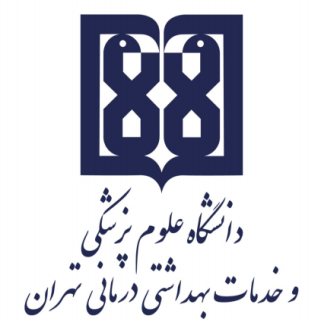 معاونت آموزشيمركز مطالعات و توسعه آموزش علوم پزشکیواحد برنامهریزی آموزشیچارچوب  طراحی«طرح دوره»اطلاعات درس:گروه آموزشی ارایه دهنده درس: نانو فناوری پزشکیعنوان درس: نانومواد پیشرفتهکد درس:	11نوع و تعداد واحد: 3 واحد نظرینام مسؤول درس: دکتر رضا فریدی مجیدیمدرس/ مدرسان: دکتر شرمین خرازی، دکتر سید نصرالله طباطبایی پیشنیاز/ همزمان: ----رشته و مقطع تحصیلی: دوره دکتری تخصصی (Ph.D) رشته نانو فناوری پزشکیاطلاعات مسؤول درس:رتبه علمی: دانشیاررشته تخصصی: شیمی آلی محل کار:   دانشکده فناوریهای نوین پزشکیتلفن تماس: 43052300نشانی پست الکترونیک: refaridi@sina.tums.ac.irتوصیف کلی درس (انتظار میرود مسؤول درس ضمن ارائه توضیحاتی کلی، بخشهای مختلف محتوایی درس را در قالب یک یا دو بند، توصیف کند): اهداف کلی/ محورهای توانمندی:در اين درس مواد عملكردي (Functional materials) كه در نانوتكنولوژي از اهميت خاصي برخوردار هستند، مورد بررسي قرار ميگيرند. هدف از این درس بررسی روشهای مختلف طراحی و عاملدار کردن انواع نانوساختارها به منظور کاربرد در پزشکی می باشد.اهداف اختصاصی/ زیرمحورهای هر توانمندی:عاملدار کردن  نانو ساختارها برای کاربردهای پزشکیپیوندهای بین نانوساختارهاطراحی نانوساختارها برای مقاصد پلیمریطراحی نانوساختارها برای استفاده در بیوسنسورهاقالب گیری مولکولی (molecular imprinting)اتصال شیمیایی بیومارکرها با نانوساختارهاخواص فیزیکی و شیمیائی نانو ذرات مغناطیسی روشهای تعیین خواص نانو ذرات مغناطیسی درون و برون تن کاربرد نانوذرات مغناطیسی در هایپرترمیا روش هاي مختلف (فيزيكي، شیمیایی و الکتروشیمیایی) تهیه فيلم نازکپس از پایان این درس انتظار میرود که فراگیر:رویکرد آموزشی: روشهای یاددهی- یادگیری با عنایت به رویکرد آموزشی انتخاب شده:رویکرد مجازی کلاس وارونه 	 یادگیری مبتنی بر بازی دیجیتال یادگیری مبتنی بر محتوای الکترونیکی تعاملی یادگیری مبتنی بر حل مسئله (PBL) 	 یادگیری اکتشافی هدایت شده 	 یادگیری مبتنی بر سناریوی متنی 	 یادگیری مبتنی بر مباحثه در فروم 	سایر موارد (لطفاً نام ببرید) -------رویکرد حضوری سخنرانی تعاملی (پرسش و پاسخ، کوئیز، بحث گروهی و ...) 	 بحث در گروههای کوچک 	 ایفای نقش 	 یادگیری اکتشافی هدایت شده 	 یادگیری مبتنی بر تیم (TBL) 	 یادگیری مبتنی بر حل مسئله (PBL) 	 یادگیری مبتنی بر سناریو 		 استفاده از دانشجویان در تدریس (تدریس توسط همتایان) 	 یادگیری مبتنی بر بازی سایر موارد (لطفاً نام ببرید) -------رویکرد ترکیبیترکیبی از روشهای زیرمجموعه رویکردهای آموزشی مجازی و حضوری، به کار میرود.لطفا نام ببرید ....................تقویم درس:وظایف و انتظارات از دانشجو:منظور وظایف عمومی دانشجو در طول دوره است. وظایف و انتظاراتی  نظیر حضور منظم در کلاس درس، انجام تکالیف در موعد مقرر، مطالعه منابع معرفی شده و مشارکت فعال در برنامههای کلاسروش ارزیابی دانشجو: ارزشيابي تراکمي (در پايان ترم) هر درس توسط استاد (اساتيد) با برگزاري امتحان بصورت کتبي صورت خواهد گرفت. سوالات بصورت تشريحي و يا انتخاب گزينه هاي صحيح (چهار جوابي و يا چند جوابي و...) خواهد بود. در طي برگزاري درس حسب نظر استاد و براساس قوانين آموزش، به منظور ارزشيابي تکويني (در طول ترم)، امکان برگزاري امتحان ميان ترم و يا برگزاري سمينار با اختصاص درصدي از نمره ميسر خواهد بود.ذکر نوع ارزیابی (تکوینی/تراکمی): تراکمی            ذکر روش ارزیابی دانشجوذکر سهم ارزشیابی هر روش در نمره نهایی دانشجوارزیابی تکوینی (سازنده): ارزیابی دانشجو در طول دوره آموزشی با ذکر فعالیتهایی که دانشجو به طور مستقل یا با راهنمایی استاد انجام میدهد. این نوع ارزیابی میتواند صرفا با هدف ارایه بازخورد اصلاحی و رفع نقاط ضعف و تقویت نقاط قوت دانشجو صورت پذیرفته و یا با اختصاص سهمی از ارزیابی به آن، در نمره دانشجو تأثیرگذار باشد و یا به منظور تحقق هر دو هدف، از آن استفاده شود.  نظیر: انجام پروژههای مختلف، آزمونهای تشخیصی ادواری، آزمون میان ترم مانند کاربرگهای کلاسی و آزمونک (کوییز) های کلاسی ارزیابی تراکمی (پایانی): ارزیابی دانشجو در پایان دوره است که برای مثال میتواند شامل موارد زیر باشد:  آزمونهای کتبی، شفاهی و یا عملی با ذکر انواع آزمونها برای مثال آزمونهای کتبی شامل آزمونهای کتبی بسته پاسخ اعم از «چندگزینهای»، «جورکردنی گسترده»، «درست- نادرست» و آزمونهای کتبی باز پاسخ اعم از تشریحی و کوته پاسخ، آزمونهای استدلالی نظیر آزمون ویژگیهای کلیدی، سناریونویسی با ساختن فرضیه و ....، آزمونهای عملی که برای مثال میتواند شامل انواع آزمونهای ساختارمند عینی نظیر OSCE، OSLE و ... و یا ارزیابی مبتنی بر محل کار با استفاده از ابزارهایی نظیرDOPS، لاگبوک، کارپوشه (پورت فولیو)، ارزیابی 360 درجه و ..... باشد.      منابع: منابع شامل کتابهای درسی، نشریههای تخصصی، مقالهها و نشانی وبسایتهای مرتبط میباشد.      الف) کتب:Nanofabrication: Principles and Applications, Papadopoulos, C., Springer, latest editionMicro and Nano Fabrication: Tools and Processes, Gatzen, H., Springer, latest edition      ب) مقالات:      ج) محتوای الکترونیکی:      د) منابع برای مطالعه بیشتر: مجازی  حضوری ترکیبینام مدرس/ مدرسانفعالیتهای یادگیری/ تکالیف دانشجوروش تدریسعنوان مبحثجلسهدکتر خرازیعاملدار کردن  نانو ساختارها برای کاربردهای پزشکی1دکتر خرازیعاملدار کردن  نانو ساختارها برای کاربردهای پزشکی2دکتر خرازیعاملدار کردن  نانو ساختارها برای کاربردهای پزشکی3دکتر فریدیپیوندهای بین نانوساختارها4دکتر فریدیطراحی نانو ساختارها برای مقاصد پلیمری5دکتر فریدیطراحی نانوساختارها برای استفاده در بیوسنسورها6دکتر خرازیطراحی نانوساختارها برای استفاده در بیوسنسورها7دکتر خرازیقالب گیری مولکولی (molecular imprinting)8دکتر فریدیاتصال شیمیایی بیومارکرها با نانوساختارها9دکتر خرازیخواص فیزیکی و شیمیائی نانو ذرات مغناطیسی10دکتر خرازیخواص فیزیکی و شیمیائی نانو ذرات مغناطیسی 11دکتر طباطباییروشهای تعیین خواص نانو ذرات مغناطیسی درون و برون تن12دکتر طباطباییکاربرد نانوذرات مغناطیسی در هایپرترمیا13دکتر خرازیروش هاي مختلف (فيزيكي، شیمیایی و الکتروشیمیایی) تهیه فيلم نازک14دکتر خرازیروش هاي مختلف (فيزيكي، شیمیایی و الکتروشیمیایی) تهیه فيلم نازک15چک لیست ارزیابی طرح دوره چک لیست ارزیابی طرح دوره چک لیست ارزیابی طرح دوره چک لیست ارزیابی طرح دوره چک لیست ارزیابی طرح دوره چک لیست ارزیابی طرح دوره چک لیست ارزیابی طرح دوره چک لیست ارزیابی طرح دوره    چگونگی پردازش طرح با توجه به معیارها   چگونگی پردازش طرح با توجه به معیارها   چگونگی پردازش طرح با توجه به معیارهامعیارهای ارزیابیآیتمنام درسرشته مقطعگروهتوضیحات در خصوص موارد نیازمند اصلاحنیازمند اصلاحقابل قبولمعیارهای ارزیابیآیتمنام درسرشته مقطعگروهبه اطلاعات کلی درس اعم از گروه آموزشی ارایه دهنده درس، عنوان درس، کد درس، نوع و تعداد واحد، نام مسؤول درس و سایر مدرسان، دروس پیش نیاز و همزمان و رشته و مقطع تحصیلی اشاره شده است. اطلاعات درساطلاعات مسؤول درس اعم از رتبه علمی، رشته تخصصی، اطلاعات تماس و ...  درج شده است.اطلاعات مسؤول درسبخشهای مختلف محتوایی درس در حد یک یا دو بند معرفی شده است.توصیف کلی درساهداف کلی/ محورهای توانمندی  با قالب نوشتاری صحیح درج شدهاند..اهداف کلی/ محورهای توانمندیاهداف اختصاصی/ زیرمحورهای هر توانمندی با قالب نوشتاری صحیح درج شدهاند.اهداف اختصاصی/ زیرمحورهای هر توانمندیرویکرد آموزشی مورد نظر در ارایه دوره اعم از حضوری، مجازی و ترکیبی مشخص شده است. رویکرد آموزشیروشهای یاددهی و یادگیری درج شدهاند.روشهای یاددهی- یادگیریجدول مربوط به تقویم درس، به طور کامل تکمیل شده است.تقویم درسوظایف و انتظارات از دانشجویان نظیر حضور منظم در کلاس درس، انجام تکالیف در موعد مقرر، مطالعه منابع معرفی شده و مشارکت فعال در برنامههای کلاس و ... تعریف شده و درج گردیده است.وظایف و انتظارات از دانشجونحوه ارزیابی دانشجو  با ذکر نوع ارزیابی (تکوینی/تراکمی)، روش ارزیابی و سهم هر نوع/ روش ارزیابی در نمره نهایی دانشجو، درج شده است.نحوه ارزیابی دانشجوکتابهای درسی، نشریههای تخصصی، مقالهها و  نشانی وبسایتهای مرتبط، معرفی شدهاندمنابع